Občianska náuka 6. týždeňObecná samosprávaNielen v súčasnosti, ale aj v minulosti obce spravovala samospráva. V minulosti to bol richtár, dnes je na čele obce STAROSTA a v meste PRIMÁTOR.Spolu s poslancami ich volia občania v komunálnych voľbách. Sú volení na 4 roky. Ako sme už párkrát spomínali, nikomu by dianie v jeho obci (mieste, kde žije) nemalo byť ľahostajné. O veci verejné sa treba zaujímať.Úlohou občanov je taktiež kontrolovať poslancov a posudzovať správnosť ich konania, aby sa  priaznivo budovala budúcnosť obce.Okrem týchto poznámok si nezabudnite prečítať aj článok o Jakubovej rodine na str. 18. a tiež text zo str. 20Milí šiestaci, ako som vám minulý týždeň napísala, teraz už máme k dispozícii všetok materiál potrebný na vyhotovenie projektu s názvom MOJA OBEC.Tento projekt vypracujte na veľký výkres. Predstavíte v ňom svoju obec: Ako sa volá (skúste nájsť aj informáciu, prečo dostala taký názov). Kto je na čele obce, aký ma obec erb, vlajku – prečo tam je využitý práve taký motív/obrázok. Som hrdý na svoju obec a prečo? Ako sa obec zmenila v porovnaní s minulosťou? Aké kultúrne pamiatky sa v nej nachádzajú? Pochádzajú z vašej obce aj nejaké významné osobnosti? Napíšte ktoré a trošku nám ich predstavte. Nezabudnite spomenúť aj kultúrne a spoločenské udalosti  typické pre vašu obec.Projekt nemá byť len o texte, využite všetko, čo máte k dispozícii: obrázky, fotografie, ústrižky z novín. Písmo nech je úhľadné a čitateľné. Buďte kreatívni,  využívajte farebnosť, aby ten váš projekt zaujal na prvý pohľad. Fantázii sa medze nekladú. Takto vyrobený projekt odfoťte a pošlite mi na moju emailovu adresu: palastova.otilia@gmail.com do piatka 1.5.2020  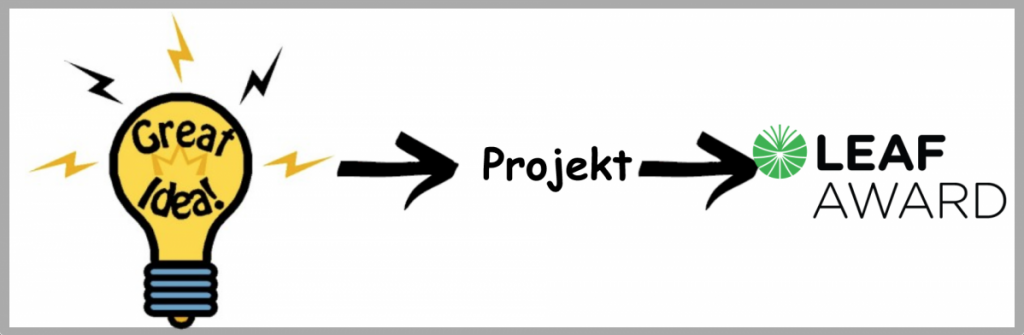 